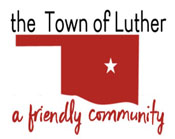 
NOTICE AND AGENDA OF SPECIAL MEETINGBOARD OF TRUSTEES FOR THE TOWN OF LUTHERTHURSDAY, APRIL 22, 2021 AT 6:30 P.M.LUTHER TOWN HALL108 SOUTH MAIN STREET, LUTHER, OKLAHOMA 73054Call to order.Invocation.Pledge of Allegiance.Roll Call.Determination of a quorum.Trustee Comments.Trustee One (Terry Arps)Consideration, discussion and possible action to appoint a Mayor for a two (2) year term.Consideration, discussion and possible action to appoint a Vice-Mayor for a two (2) year term.Consideration, discussion and possible action to appoint a board liaison to the Police Department for a two (2) year term.Consideration, discussion and possible action to appoint a board liaison to the Fire Department for a two (2) year term.Consideration, discussion and possible action to appoint a board liaison to Town Hall for a two (2) year term.Consideration, discussion and possible action to appoint a board liaison to the Luther Public Works Authority for a two (2) year term.Consideration, discussion and possible action to appoint a board liaison to the Parks Commission for a two (2) year term.Consideration, discussion and possible action to appoint a board liaison to the Planning Commission for a two (2) year term.Consideration, discussion and possible action to appoint a board liaison to the Emergency Management Committee for a two (2) year term.Consideration, discussion and possible action to choose two (2) nominees from a list of six (6) candidates and cast a ballot for the OMAG Board of Trustees election.Consideration, discussion and possible action to sign a letter to BancFirst having Jenni White and Trandy Langston removed as signers on all Town of Luther and Luther Public Works Authority bank accounts and add new Trustees Carla Caruthers and Joshua Rowton as signers on all Town of Luther and Luther Public Works Authority bank accounts.Consideration, discussion and possible action to designate Terry Arps as the Town Trustee whose name will be on the Town of Luther and Luther Public Works debit cards, as required by BancFirst.Consideration, discussion and possible action to choose one Trustee to as a Delegate and two Trustees as alternates to represent Luther on the various ACOG Boards.Discussion of upcoming items with new Town Trustees. No action will be taken on this item.   Trustee Two (Brian Hall)Trustee Three (Carla Caruthers)Trustee Four (Jeff Schwarzmeier)Trustee Five (Joshua Rowton)Citizen participation:  Citizens may address the Board during open meetings on any matter on the agenda prior to the Board taking action on the matter. On any item not on the current agenda, citizens may address the Board under the agenda item Citizen Participation. Citizens should fill out a Citizen’s Participation Request form and give it to the Mayor. Citizen Participation is for information purposes only, and the Board cannot discuss, act or make any decisions on matters presented under Citizens Participation. Citizens are requested to limit their comments to two minutes.Adjourn._______________________________________Scherrie Pidcock, Interim Town Clerk-TreasurerAgenda Posted Tuesday, April 20, 2021, at Luther Town Hall, on the website at www.townoflutherok.com and on Facebook at The Town of Luther, prior to 6:30 p.m.